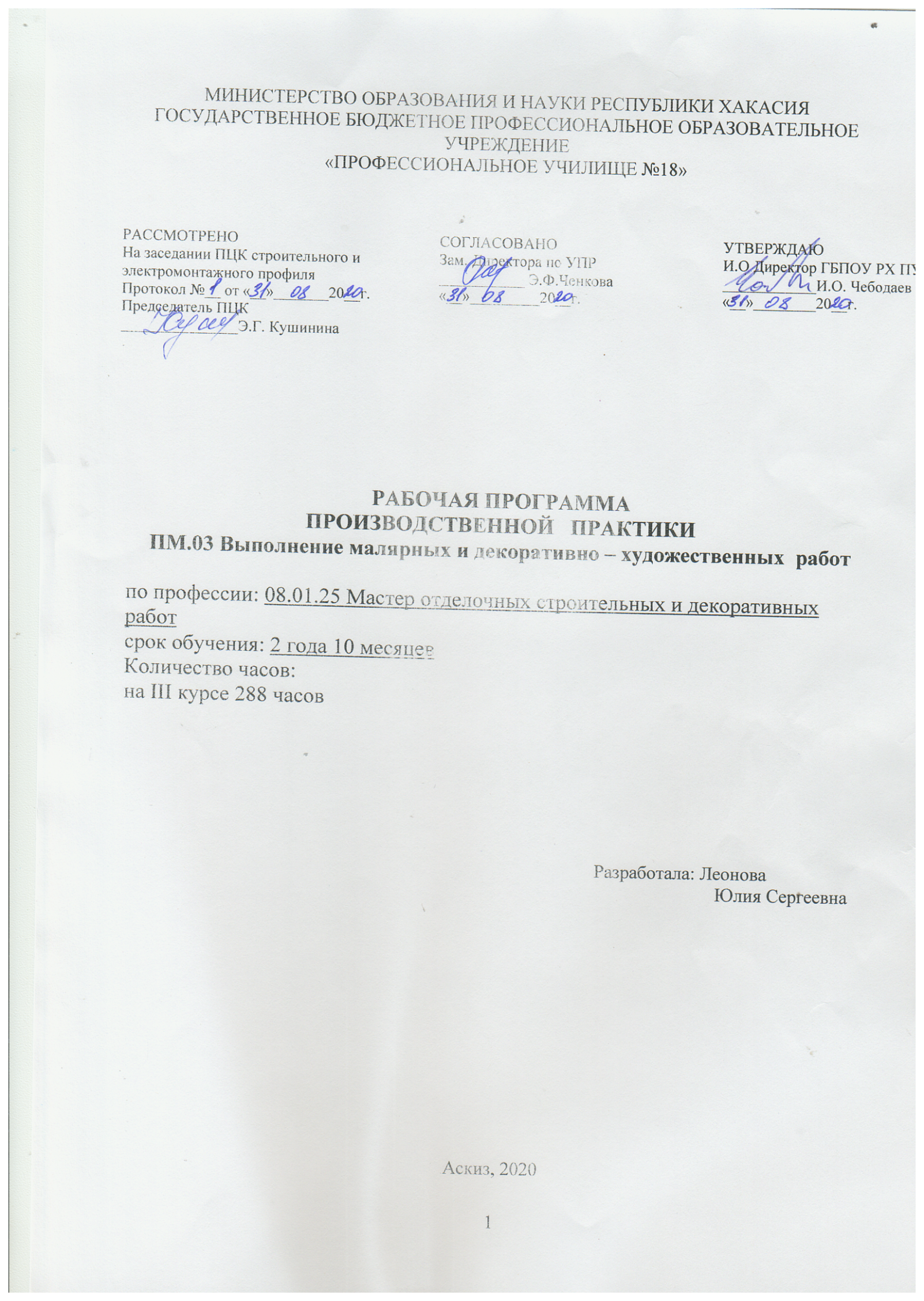 Рабочая программа учебной практики разработана на основе Федерального государственного образовательного стандарта по профессии/специальности среднего профессионального образования (далее – СПО)08.01.25 Мастер отделочных строительных и декоративных работ, положения об производственной практике обучающихся, осваивающих основные профессиональные образовательные программы среднего профессионального образования.Организация-разработчик: ГБПОУ РХ ПУ-18 Разработчик:Леонова Юлия Сергеевна –Мастер производственного образования.СОДЕРЖАНИЕ 
1. паспорт ПРОГРАММЫ ПРОФЕССИОНАЛЬНОГО МОДУЛЯВыполнение малярных и декоративно – художественных работназвание программы профессионального модуля1.1. Область применения программыПрограмма профессионального модуля (далее примерная программа) – является частью примерной основной профессиональной образовательной программы в соответствии с ФГОС по специальности (специальностям) СПО / профессии (профессиям) 08.01.25        Мастер отделочных строительных и декоративных  работ      код			                      названиеи соответствующих профессиональных компетенций (ПК):3.1. Выполнять подготовительные работы при производстве малярных и декоративных работ.3.2. Производить составы для молярных и декоративных работ.3.3. Выполнять грунтование и шпатлевание поверхностей вручную и механизированным способом.3.4. Окрашивать поверхности различными малярными составами.3.5 Оклеивать поверхности различными материалами. 3.6 Выполнить декоративно – художественную отделку стен потолков и других элементов конструкции.3.7 Выполнить ремонт и восстановление малярных и декоративно – художественных отделок.1.2. Цели и задачи модуля – требования к результатам освоения модуляС целью овладения указанным видом профессиональной деятельности и соответствующими профессиональными компетенциями обучающийся в ходе освоения профессионального модуля должен:иметь практический опыт:-Выполнять подготовительные работы при производстве малярных и декоративных работ.-Производить составы для молярных и декоративных работ.-Выполнять грунтование и шпатлевание поверхностей вручную и механизированным способом.- Окрашивать поверхности различными малярными составами.- Оклеивать поверхности различными материалами. -Выполнить декоративно – художественную отделку стен потолков и других элементов конструкции.-Выполнить ремонт и восстановление малярных и декоративно – художественных отделок.1.3. Рекомендуемое количество часов на освоение программы профессионального модуля:Производственная практика – 288 часов, 2. результаты освоения ПРОФЕССИОНАЛЬНОГО МОДУЛЯ Результатом освоения программы профессионального модуля является овладение обучающимися видом профессиональной деятельности: - эксплуатация, техническое обслуживание и ремонт тракторов, комбайнов. Сельскохозяйственных машин. Механизмов, установок, приспособлений и другого инженерно-технологического оборудования сельскохозяйственного назначения, в том числе обладающими профессиональными (ПК) и общими (ОК) компетенциями:3. СТРУКТУРА и содержание программы   производственной практики3.1. Тематический план программы производственной практики3.2. Содержание обучения по программе производственной практикиIII. МЕСТО ПРОВЕДЕНИЯПРОИЗВОДСТВЕННОЙ ПРАКТИКИ
Реализация программы производственной практики по малярным и декоративно – художественным  работам проводится в течении: - III курсе 288 ч на предприятиях Аскизского района и г.Абакана.1Паспорт программы производственной практикистр. 42Производственная практика по профессиональному модулюстр. 53Место проведения производственной практикистр. 11КодНаименование результата обученияПК 3.1Выполнять подготовительные работы при производстве малярных  и декоративных работ.                                  ПК 3.2Приготавливать составы для малярных и декоративных работ.ПК 3.3Выполнять грунтование и шпатлевание поверхностей вручную и механизированным способом.ПК 3.4Окрашивать поверхности различными малярными составами.ПК 3.5Оклеивать поверхности различными материалами. ПК 3.6Выполнить декоративно – художественную отделку стен потолков и других элементов конструкции.ПК 3.7Выполнить ремонт и восстановление малярных и декоративно – художественных отделок.ОК 1Выбрать способы решения задач профессиональной деятельности, применительно к различным контактом.ОК 2Осуществлять поиск, анализ и интерпретацию информации, необходимой для выполнение задач профессиональной деятельности.ОК 3Планировать и реализовать собственное и профессиональное развитие.ОК 4Работать в коллективе и команде эффективно взаимодействовать с коллегами, руководством, клиентами.ОК 5Осуществлять устную и письменную коммуникацию на государственном языке с учетом особенностей социального и культурного контекста.ОК 6Проявлять гражданско-патриатическую позицию, демонстрировать осознание проведения на основе традиционных общечеловеческих ценностей.ОК 7Содействовать сохранению окружающей среды, ресурсосбережению эффективно действовать в чрезвычайных ситуациях.ОК 8Использовать средства физической культуры для сохранения и укрепления здоровья в процессе профессиональной деятельности и подержания необходимого уровня физической подготовленности.ОК 9Использовать информационные технологии в профессиональной деятельности.ОК 10Пользоваться профессиональной документацией на государственном и иностранном языке.ОК 11  Планировать предпринимательскую деятельность в профессиональной сфере.Коды профессиональных компетенцийНаименование профессионального модуляВсего часовКоды профессиональных компетенцийНаименование профессионального модуляВсего часовКоды профессиональных компетенцийНаименование профессионального модуляВсего часов123ПК 3.1 - 3.7ПМ 3 Выполнение малярных и декоративно-художественных работ288Всего:288Наименование           профессионального модуля (ПМ) Содержание учебного материала производственной практики, виды работСодержание учебного материала производственной практики, виды работОбъем часовОбъем часовУровень усвоения122344ПМ.03. Выполнение малярных и декоративно-художественных работПМ.03. Выполнение малярных и декоративно-художественных работПМ.03. Выполнение малярных и декоративно-художественных работ28822Раздел 1. Подготовительные работы при производстве малярных и декоративных работРаздел 1. Подготовительные работы при производстве малярных и декоративных работРаздел 1. Подготовительные работы при производстве малярных и декоративных работ Тема 3.1. Правила организации рабочего места и техники безопасности при выполнении малярных и декоративных художественных работПК 3.1ОК 1-11Содержание Содержание 2422 Тема 3.1. Правила организации рабочего места и техники безопасности при выполнении малярных и декоративных художественных работПК 3.1ОК 1-111.Правила организации рабочего места и техники безопасности.6 Тема 3.1. Правила организации рабочего места и техники безопасности при выполнении малярных и декоративных художественных работПК 3.1ОК 1-112.Правила безопасности при работе с лакокрасочными материалами.6 Тема 3.1. Правила организации рабочего места и техники безопасности при выполнении малярных и декоративных художественных работПК 3.1ОК 1-113.Виды росписей и шрифтов. Способы и приемы росписи поверхностей.6 Тема 3.1. Правила организации рабочего места и техники безопасности при выполнении малярных и декоративных художественных работПК 3.1ОК 1-114.Способы покрытия поверхностей под ценные породы дерева и камня.6Тема 3.2. Правила эксплуатации и принцип работы инструментов, механизмов и оборудования для подготовки и обработки поверхностейПК 3.2ОК 1-11Содержание Содержание 30Тема 3.2. Правила эксплуатации и принцип работы инструментов, механизмов и оборудования для подготовки и обработки поверхностейПК 3.2ОК 1-111.Назначение и правила применения ручного инструмента и приспособлений.622Тема 3.2. Правила эксплуатации и принцип работы инструментов, механизмов и оборудования для подготовки и обработки поверхностейПК 3.2ОК 1-112.Вытягивание филенок с подтушевкой18Тема 3.2. Правила эксплуатации и принцип работы инструментов, механизмов и оборудования для подготовки и обработки поверхностейПК 3.2ОК 1-115.Принцип работы оборудования, применяемого при колеровке составов.6Тема 3.3.Способы подбора материалов и приготовление составовПК 3.3ОК 1-11СодержаниеСодержание7222Тема 3.3.Способы подбора материалов и приготовление составовПК 3.3ОК 1-111.Правила применения средств индивидуальной защиты6Тема 3.3.Способы подбора материалов и приготовление составовПК 3.3ОК 1-112.Сортамент, маркировка и основные свойства лакокрасочных материалов.6Тема 3.3.Способы подбора материалов и приготовление составовПК 3.3ОК 1-113.Требования, предъявляемые к качеству материалов.6Тема 3.3.Способы подбора материалов и приготовление составовПК 3.3ОК 1-114.Способы и правила аэрографической отделки.6Тема 3.3.Способы подбора материалов и приготовление составовПК 3.3ОК 1-115.Способы декоративного лакирования поверхностей.6Тема 3.3.Способы подбора материалов и приготовление составовПК 3.3ОК 1-116.Способы и правила бронзирования, золочения и серебрения поверхностей.6Тема 3.3.Способы подбора материалов и приготовление составовПК 3.3ОК 1-117.Выполнение орнаментной и объемной росписи6Тема 3.3.Способы подбора материалов и приготовление составовПК 3.3ОК 1-118.Отделкафасадовдекоративно-художественнымипокрасками6Тема 3.3.Способы подбора материалов и приготовление составовПК 3.3ОК 1-119.Определение дефектов и повреждения поверхностей, подлежащих ремонту6Тема 3.3.Способы подбора материалов и приготовление составовПК 3.3ОК 1-1110.Правила и способы составления тональной гаммы12Тема 3.4. Подготовка поверхностей под окрашивание и оклеивание ПК 3.4ОК 1-11Содержание Содержание 2422Тема 3.4. Подготовка поверхностей под окрашивание и оклеивание ПК 3.4ОК 1-111.Технологическая последовательность выполнения малярных работ6Тема 3.4. Подготовка поверхностей под окрашивание и оклеивание ПК 3.4ОК 1-112.Способы и правила подготовки поверхностей под окрашивание и оклеивание6Тема 3.4. Подготовка поверхностей под окрашивание и оклеивание ПК 3.4ОК 1-113.Способы и правила расшивки трещин, вырезки сучьев и засмолов6Тема 3.4. Подготовка поверхностей под окрашивание и оклеивание ПК 3.4ОК 1-114.Способы нанесения шпатлевочных составов на поверхность вручную и с помощью механизированного оборудования6Раздел 2. Производство малярных и обойных  работРаздел 2. Производство малярных и обойных  работРаздел 2. Производство малярных и обойных  работТема 3.5.Окраска поверхностей водными составами вручную и механизированным способомПК 3.5ОК 1-11Содержание Содержание 3622Тема 3.5.Окраска поверхностей водными составами вручную и механизированным способомПК 3.5ОК 1-111.Выполнение декоративного покрытия поверхностей в один или несколько тонов.6Тема 3.5.Окраска поверхностей водными составами вручную и механизированным способомПК 3.5ОК 1-113.Дефекты, возникающие при окраске водными составами, их устранение.6Тема 3.5.Окраска поверхностей водными составами вручную и механизированным способомПК 3.5ОК 1-114.Основные требования, предъявляемые к качеству окрашивания.12Тема 3.5.Окраска поверхностей водными составами вручную и механизированным способомПК 3.5ОК 1-115.Способы подбора и составления трафаретов, приемы отделки поверхности по трафарету.6Тема 3.5.Окраска поверхностей водными составами вручную и механизированным способомПК 3.5ОК 1-116.Способы и правила выполнения малярных работ под декоративное покрытие.6Тема 3.6. Окраска поверхностей неводными составами  и оклейка обоев поверхностей.ПК 3.6ОК 1-11СодержаниеСодержание42Тема 3.6. Окраска поверхностей неводными составами  и оклейка обоев поверхностей.ПК 3.6ОК 1-111.Подготовка поверхностей стен и потолков к оклеиванию6Тема 3.6. Окраска поверхностей неводными составами  и оклейка обоев поверхностей.ПК 3.6ОК 1-112.Виды клеящих составов.12Тема 3.6. Окраска поверхностей неводными составами  и оклейка обоев поверхностей.ПК 3.6ОК 1-113.Способы и правила оклеивания различных поверхностей обоями.6Тема 3.6. Окраска поверхностей неводными составами  и оклейка обоев поверхностей.ПК 3.6ОК 1-114.Дефекты обойных работ, причины их появления и способы устранения.6Тема 3.6. Окраска поверхностей неводными составами  и оклейка обоев поверхностей.ПК 3.6ОК 1-115.Отделка стен и потолков высококачественными обоями6Тема 3.6. Окраска поверхностей неводными составами  и оклейка обоев поверхностей.ПК 3.6ОК 1-116.Отделка фасадов декоративно-художественными покрасками.6Тема 3.7. Окраска наружных поверхностейПК 3.7ОК 1-11СодержаниеСодержание6022Тема 3.7. Окраска наружных поверхностейПК 3.7ОК 1-111.Ремонт малярных покрытий6Тема 3.7. Окраска наружных поверхностейПК 3.7ОК 1-112.Подготовка стен и материалов к оклеиванию6Тема 3.7. Окраска наружных поверхностейПК 3.7ОК 1-113.Подготовка клеящего состава для проклеивания поверхностей и наклеивания материалов6Тема 3.7. Окраска наружных поверхностейПК 3.7ОК 1-114.Нанесение клеевого состава на поверхности6Тема 3.7. Окраска наружных поверхностейПК 3.7ОК 1-115.Оклеивание стен и потолков обоями различного вида без пузырей и отслоений 6Тема 3.7. Окраска наружных поверхностейПК 3.7ОК 1-116.Удаление старых обоев и наклейка новых6Тема 3.7. Окраска наружных поверхностейПК 3.7ОК 1-117.Окрашивание поверхностей в два и более тона6Тема 3.7. Окраска наружных поверхностейПК 3.7ОК 1-118.Отделка поверхности по трафарету6Тема 3.7. Окраска наружных поверхностейПК 3.7ОК 1-119.Отделка поверхностей под ценные породы дерева, декоративные камни6Тема 3.7. Окраска наружных поверхностейПК 3.7ОК 1-1110.Отделка поверхностей под шелк, замшу, сукно и другие материалы6Промежуточная аттестация – дифференцированный зачетПромежуточная аттестация – дифференцированный зачетПромежуточная аттестация – дифференцированный зачетИтоговая аттестация - квалификационный экзаменИтоговая аттестация - квалификационный экзаменИтоговая аттестация - квалификационный экзаменВсегоВсегоВсего288